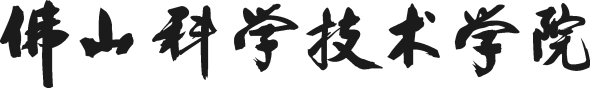 本科生毕业设计（论文）开题报告学 院数学与大数据学院数学与大数据学院专 业学生姓名学号指导教师题 目选题的依据、意义、国内外现状及主要参考文献：选题的依据、意义、国内外现状及主要参考文献：选题的依据、意义、国内外现状及主要参考文献：选题的依据、意义、国内外现状及主要参考文献：选题的依据、意义、国内外现状及主要参考文献：选题的依据、意义、国内外现状及主要参考文献：选题的依据、意义、国内外现状及主要参考文献：研究内容：研究内容：研究内容：研究内容：研究内容：研究内容：研究内容：研究方法、手段及步骤：研究方法、手段及步骤：研究方法、手段及步骤：研究方法、手段及步骤：研究方法、手段及步骤：研究方法、手段及步骤：研究方法、手段及步骤：工作基础及条件：工作基础及条件：工作基础及条件：工作基础及条件：工作基础及条件：工作基础及条件：工作基础及条件：指导教师审阅意见：    指导教师签名：                                                年     月      日指导教师审阅意见：    指导教师签名：                                                年     月      日指导教师审阅意见：    指导教师签名：                                                年     月      日指导教师审阅意见：    指导教师签名：                                                年     月      日指导教师审阅意见：    指导教师签名：                                                年     月      日指导教师审阅意见：    指导教师签名：                                                年     月      日指导教师审阅意见：    指导教师签名：                                                年     月      日专家组审核意见： 专家签名：                                                年     月      日专家组审核意见： 专家签名：                                                年     月      日专家组审核意见： 专家签名：                                                年     月      日专家组审核意见： 专家签名：                                                年     月      日专家组审核意见： 专家签名：                                                年     月      日专家组审核意见： 专家签名：                                                年     月      日专家组审核意见： 专家签名：                                                年     月      日学院审核意见：1．同意开题（）    2．修改后开题（）    3．重新开题（）                     学院盖章：年     月      日学院审核意见：1．同意开题（）    2．修改后开题（）    3．重新开题（）                     学院盖章：年     月      日学院审核意见：1．同意开题（）    2．修改后开题（）    3．重新开题（）                     学院盖章：年     月      日学院审核意见：1．同意开题（）    2．修改后开题（）    3．重新开题（）                     学院盖章：年     月      日学院审核意见：1．同意开题（）    2．修改后开题（）    3．重新开题（）                     学院盖章：年     月      日学院审核意见：1．同意开题（）    2．修改后开题（）    3．重新开题（）                     学院盖章：年     月      日学院审核意见：1．同意开题（）    2．修改后开题（）    3．重新开题（）                     学院盖章：年     月      日